Zebegény Község Polgármesterétől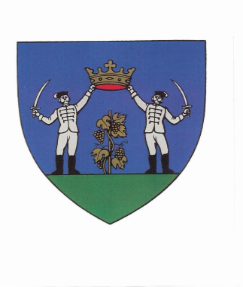 2627 Zebegény, Árpád u. 5.E-mail: polgarmester@zebegeny.huNapirendet tárgyaló ülés dátuma: 				2018.11.28.Előterjesztést készítette és előterjeszti:                                     Bahil Emilné dr. jegyzőA határozat elfogadásához szükséges többség típusa:  	minősítettELŐTERJESZTÉSTemető rendelet felülvizsgálataA tárgyalandó témakör tárgyilagos és tényszerű bemutatásaTisztelt Képviselő-testület!A temetőkről és a temetkezésről szóló 1999. évi XLIII. törvény értelmében a temető tulajdonosa megállapítja a temető üzemeltetésével és fenntartásával kapcsolatosan felmerült szükséges és indokolt költségeket. Ilyen a temetési hely, illetőleg az újraváltás díja, a temetkezési szolgáltatók kivételével a temetőben vállalkozásszerűen munkát végzők által fizetendő temetőfenntartási hozzájárulás díja, a temetkezési szolgáltatók által fizetendő díja, a temetőbe való behajtás díja.A díjmegállapításon kívül a képviselő-testület kötelessége a megállapított díjak évenkénti felülvizsgálata. A díj megállapítását követően ki kell kérni a fogyasztók területileg illetékes érdek-képviseleti szerveinek véleményét. Ezek a szervek a következők:Fogyasztóvédők Országos Egyesülete1105 Budapest, Mádi u. 2/B 1 lh. 2.Közép-Magyarországi Fogyasztóvédelmi Egyesület1012 Budapest, Logodi u. 22-24.Nem szedhető díj a temetőlátogatásért, a temetői utak használatáért és a temetési hely gondozásához igénybe vett vízért. Kérem a képviselő-testületet, törvényi kötelességének eleget téve döntését arra vonatkozóan, hogy a díjakat kívánja-e módosítani, vagy maradnak a jelenleg hatályos megállapított díjak?2.) Előzmények, különösen a témában hozott korábbi testületi döntések, azok végrehajtásaZebegény Község Önkormányzata Képviselő-testületének7/2017.(IV.06.) önkormányzat rendeletea köztemető használati rendjérőlZebegény község Önkormányzat Képviselő-testülete a Magyarország Alaptörvényének 32. cikk (2) bekezdése, a temetőkről és a temetkezésről szóló 1999. évi XLIII. törvény 41. § (3) bekezdésében kapott felhatalmazás alapján, Magyarország helyi önkormányzatairól szóló 2011. évi CLXXXIX. törvény 13. § (1) bekezdés 2. pontjában meghatározott feladatkörében eljárva a következőket rendeli el:Általános rendelkezések1.§A szabályozás célja, hogy Zebegény község területén a helyi viszonyok figyelembevételével biztosítsa az elhunytakat megillető jogot a végtisztesség megadása, az emberhez méltó temetés biztosítása érdekében; szabályozza a temetők működési rendjét, a temetés lebonyolításának zavartalanságát.A tisztességes temetéshez való jog bármely megkülönböztetésre tekintet nélkül mindenkit megillet.A temetés módja lehet világi és egyházi.Halottakat eltemetni csak temetési helyen szabad. 2. §(1) A rendelet hatálya a Zebegény község közigazgatási területén fekvő, az önkormányzat tulajdonában álló működő temetőre, az ott folyó temetkezési és temető-fenntartási, sírhelyhasználati tevékenységre, valamint a temetői szolgáltatásokat igénybevevő, illetőleg a tevékenységeket végző természetes és jogi személyekre terjed ki. (2) Az Önkormányzat területén az alábbi temető található: 624 hrsz.(3) A köztemető tulajdonosa az Önkormányzata.Temető fenntartása, üzemeltetése3. §(1) A köztemetőfenntartásáról a helyi önkormányzat gondoskodik.üzemeltetésével kapcsolatos feladatokat az önkormányzat látja el. (2) Az önkormányzat gondoskodik a temetők fenntartásával kapcsolatos feladatok, tevékenységek ellátásáról, illetve gondoskodik a temető közüzemi díjainak megfizetéséről.(3) A feladat ellátásához szükséges pénzügyi fedezetet a képviselő-testület az önkormányzat éves költségvetésében biztosítja.A temető létesítményei4. §(1) Az önkormányzat a temető rendeltetésszerű használatához szükséges feltételeket az alábbiak szerint biztosítja:a) a meglévő utakat karbantartja a parcellák megközelítésére,b) parkosítást, fásítást végez, c) egy ravatalozót tart fenn, d) a keríts anyaga drótkerítést,e) egy helyen vízvételi lehetőséget, f) hulladék-lerakóhelyet működtet a temetőben keletkezett hulladék gyűjtésére 1 db konténer elhelyezésével. A konténer elszállításáról, kiürítéséről az önkormányzat gondoskodik a szolgáltatóval kötött szerződés alapján.(2) A ravatalozó tartozékai felszerelése: drapériák, szőnyegek, gyertyatartók, valamint a szükséges villanyvételi lehetőség.A temetőhasználat szabályai5. §(1) A temetési hely felett rendelkező köteles a temető használatára vonatkozó jogszabályokat és jelen rendeletben foglaltakat betartani, a megváltott helyet gondozni, környezetét gyommentesítéssel, vagy fűnyírással rendben tartani.(2) A temetési hely környezetének számít a szomszédos sírhelyig/sírboltig tartó terület, út fele.(3) A köztemető környezetvédelme és köztisztaságának megőrzése, valamennyi temetőlátogató kötelezettsége, ezért mint a szerves (növény) mint a szervetlen hulladékot hulladéktároló helyeken elhelyezni köteles.(4) A sírokra 1,0 méternél magasabbra növő fákat, bokrokat nem szabad ültetni.(5) Tilos a sírhely körül fát, bokrot ültetni, padot, betonlépcsőt vagy egyéb tárgyat elhelyezni.(6) A rendelet hatálybalépésekor a sírokon már meglévő, 1 m magasságot meghaladó növényzet gondozását, ápolását, metszését a sírhely bérlője köteles úgy elvégezni, hogy a látogatók és a szomszédos sírhelyek biztonságát ne veszélyeztesse. (7) A temetőben meggyújtott gyertyát – zárt mécses kivételével – a tűzveszély elkerülése végett a távozás előtt el kell oltani.6. §(1) Tilos a temetőben minden olyan magatartás vagy tevékenység, mely a temető látogatók kegyeleti érzését sérti!(2) A temetőben 14 éven aluli gyermek kísérő nélkül nem tartózkodhat!(3) A temetőben tilos a gépjárműforgalom!(4) A temetőben – vakvezető kutya kivételével – állatot bevinni tilos!7. §(1) A temetőben keletkezett hulladékot a kihelyezett hulladékgyűjtőkben kell elhelyezni. (2) A sírok, sírboltok építésénél, lebontásánál keletkezett sírkő maradványokat a sír létesítője a munkáltok megkezdését követő 15 napon belül a temető területéről köteles elszállítani.(3) A törmelékek, maradványok konténerbe történő elhelyezése tilos.(4) A sírok fölé emelt síremlékek, fejfák továbbá a sírboltok karbantartásáról, helyreállításáról saját költségén annak létesítője, illetve örököse köteles gondoskodni.(5) Leromlott állapotú, düledező síremlékek helyreállítására az önkormányzat a létesítőt vagy örököst felszólítja.(6) Élet és vagyonbiztonság veszélyeztetése esetén az önkormányzat a vészhelyzetet megszünteti és erről a létesítőt vagy örököst értesíti. A felmerült költségek a létesítőt vagy örököst terhelik.Ravatalozó használatának, igénybevételének szabályai8. § (1) A temető ravatalozójának használata nem kötelező, ha a temetőbe szállított halott - a kötelező azonosítást követően - haladéktalanul eltemetésre kerül.(2) A temetőbe beszállított, - kötelező azonosítást követően - haladéktalanul eltemetésre nem kerülő holttesteket a temetésig a ravatalozó épületben kell tartani.Temetési helyek9. §(1) A temetőben kialakított sírhelytáblák és temetési helyek igénybevételével lehet temetkezni.(2) A temetőben a következő temetési hely biztosított:koporsós sírhelyurnás sírhelyurnafülkék10. §(1) A temetési helyek méretük és az eltemethető személyek száma szerint a következők:a.) egyes sírhely:		alapmérete	110 x 210 cm                                     	mélysége	200 cm(Egy koporsó helyezhető el benne.)b.) dupla sírhely:		alapmérete	190 x 210 cm                                    	mélysége   	200cm(Két koporsó helyezhető el benne egymás mellett.)(2) A temetési helyek közötti távolság minimálisan 50 cm. A sorok közötti távolság minimálisan: 80 cm(3) A sírhelyeken sírdomb felhantolása nem kötelező, létesítése esetén a sírdomb magassága legfeljebb 30 cm lehet.(4) Urnasírhely alapterülete 80 X 100 cm és a talaj szintjétől legalább 0,5 m mélységbe kell elhelyezni. Egy urnasírhelyre 2 urna helyezhető el. (5) Az egyes sírhelyre további 2 urna, a kettes sírhelyre 2-2 urna rátemethető.(6) Az urnafülke mérete 40 cm x 40 cm. Urnafülke esetén - lentről kezdve - balról jobbra haladva soronként lehet urnafülkét megváltani és benne urnát elhelyezni. Az urnafülkét, kizárólag természetes csiszoltkővel lehet lefedni.(7) A síremléket szilárd alapra kell helyezni. A síremlék nem foglalhat el a sírhelynél nagyobb területet. (8) Kegyeletet vagy a közízlést sértő síremléket felállítani tilos. 11. §(1) Temetési helyekért térítési díjat, illetőleg újraváltás esetén újraváltási díjat kell fizetni.(2) A térítési díjakat a jelen rendelet 1. melléklete tartalmazza.(3) A temetési helyekkel való ésszerű gazdálkodás érdekében még élő személy részére temetési hely nem foglalható le, kivétel természetesen a kettes sírhelynél van.12. §(1) A temetési hely kijelölését az eltemettetőnek a fenntartótól kell kéri. A temetési szándékot minden esetben be kell jelenteni a fenntartónak.(2) Ugyancsak be kell jelenteni bármely okból bekövetkező sírnyitási, temetési hely felbontási szándékot. Ilyen esetekben a bejelentéskor be kell mutatni a temetési hely megváltását igazoló befizetési csekket, vagy egyéb iratot, mellyel bizonyítani, vagy legalább valószínűsíteni lehet a rendelkezési jogosultságot.(3) Újonnan megkezdett sorokban csak a sorban következő sírhelyet lehet igényelni.(4) A koporsós rátemetéshez sírnyitási engedély szükséges. Az engedélyt a fenntartónak be kell mutatni.(5) A sírok kiásását, betemetését, és az ezzel együtt járó munkákat a kegyeleti szolgáltató, hozzátartozó végezheti vagy végeztetheti el.A temetési hely feletti rendelkezési jog időtartama13. §(1) A temetési hely feletti rendelkezési jog időtartama: koporsós temetés napjától számított 25 év.urnafülke, urnasírhely esetén 10 év.(2) A rendelkezési jog időtartamát az első elhelyezéstől kell számítani.(3) A temetési hely feletti rendelkezési jog meghosszabbítható. Az újból megváltott temetési hely feletti rendelkezési jog időtartama az újbóli megváltás idején érvényes eredeti időtartammal azonos.A temetőfenntartási díj és szolgáltató által fizetendő díj14. §(1) Temetőben vállalkozásszerű munkát végzők, kivéve a temetkezési szolgáltatókat, temetőfenntartási díjat kötelesek fizetni.(2) A temetőfenntartási díj mértéke: 1.780,- Ft/alkalom.(3) A temetőfenntartási díjat a munka megkezdése előtt kell a költségvetési számlára vagy az önkormányzat házipénztárába befizetni.15. §(1) A temetői létesítmény igénybevételéért a temetkezési szolgáltatónak díjat kell fizetni.(2) A díj mértéke: 5.000,- Ft/alkalom.(3) A díjat a létesítmény igénybevétele előtt kell a költségvetési számlára vagy az önkormányzat házipénztárába befizetni.Záró rendelkezések16. §(1) Aki e rendelet 5. § (1), (3)-(7), 6. §, 7. § (1)-(3), bekezdéseit megsérti a közigazgatási hatósági eljárás és szolgáltatás általános szabályairól szóló 2004. évi CXL. törvény 94/A. §-ban foglaltaknak megfelelő közigazgatási bírság kerül kiszabásra.(2) Az eljárást eljáró hatóságként a Márianosztrai Közös Önkormányzati Hivatal jegyzője folytatja le ás állapítja meg a közigazgatási bírság mértékét. (3) Ez a rendelet 2017. április 14. napjával lép hatályba. Hatályba lépésével egyidejűleg hatályát veszti Zebegény Község Önkormányzata Képviselő-testületének 17/2001.(X.02.) számú rendelete a köztemető használati rendjéről, valamint az azt módosító 5/2002.(II.5.) önkormányzati rendelet.Zebegény, 2017. április 5.                     Hutter Jánosné                                                     Bahil Emilné dr.                       polgármester                                                                jegyzőA rendelet kihirdetve: 2017. április 6.                                                             Bahil Emilné dr.                                                                   jegyzőmelléklet a 7/2017.(IV.6.) önkormányzati rendelethezTemetési helyekért fizetendő díjakÉletvitelszerű a tartózkodás: ha az elhunyt életében, a zebegényi lakásban, üdülőben tartós ott lakásra rendezkedett be és azt ténylegesen egész éven át, nem idényszerűen, nem időszakosan használta. A hozzátartozó az elhunyt életvitelszerű tartózkodását közüzemi számlákkal, különösen hulladékszállítási szerződés, vízdíj, kábel TV, elektromos áram) igazolja.3.) Jogszabályi háttérA temetőkről és a temetkezésről szóló 1999. évi XLIII. törvény40. § (2)  A temető tulajdonosa, köztemető esetén az önkormányzat a temető üzemeltetésével és fenntartásával kapcsolatosan felmerült szükséges és indokolt költségek alapján állapítja mega) a temetési hely, illetőleg az újraváltás díját,b) a temetkezési szolgáltatók kivételével a temetőben vállalkozásszerűen munkát végzők által fizetendő temetőfenntartási hozzájárulás díját,c) a temetői létesítmények, illetve az üzemeltető által biztosított szolgáltatások igénybevételéért a temetkezési szolgáltatók által fizetendő díjat,d)  a temetőbe való behajtás díját.(3)  A (2) bekezdésben meghatározott díjfajtákon belül a köztemetőkre vonatkozó díjak mértékét az önkormányzat rendeletben állapítja meg. A díjmértékeket évente felül kell vizsgálni.(5)  A települési önkormányzat képviselő-testülete, fővárosban a közgyűlés a díj megállapításakor kikéri a fogyasztók területileg illetékes érdek-képviseleti szerveinek véleményét.(6)  A temető üzemeltetője a szabályzatban megállapított díjakon felül más díjat nem állapíthat meg. Nem szedhető díj a temetőlátogatásért, a temetői utak használatáért és a temetési hely gondozásához igénybe vett vízért.Fentiek szerint a 7/2017.(IV.06.) önkormányzati rendelet.Költségvonzata:Emelés esetén mértékének megfelelő plusz bevétel. A bevétel a sírhelymegváltások és a temetőben végzett munkák, valamint a temetések számának függvénye, mely változó ezért nem meghatározható.5.) Határozati javaslatok:„A”…./2018.(XI.28.) Kt. határozatZebegény Község Önkormányzatának képviselő-testülete a köztemető használati rendjéről szóló 7/2017.(IV.06.) önkormányzati rendeletét felülvizsgálta és a rendeletet valamint a rendeletben megállapított díjakat módosítja az alábbiak szerint:……………………………………………………………………………..Felkéri a jegyzőt, hogy kérje ki az érdekképviseleti szervek véleményét és annak megérkezését következő képviselő-testületi ülésre készítse el a rendelet-tervezetet.       Felelős: jegyző					Határidő: folyamatos„B”…./2018.(XI.28.) Kt. határozatZebegény Község Önkormányzatának képviselő-testülete a köztemető használati rendjéről szóló 7/2017.(IV.06.) önkormányzati rendeletét felülvizsgálta és a rendeletet valamint a rendeletben megállapított díjakat nem kívánja módosítani. Zebegény, 2018. 11. 22.                                                                                               Bahil Emilné dr. sk.                                                                                                       jegyzőAz elhunytAz elhunytéletében életvitelszerűenZebegényben tartózkodottéletében életvitelszerűen nem Zebegényben tartózkodottEgyes sírhely25.000 forint50.000 forintKettes sírhely40.000 forint80.000 forintUrna sírhely 15.000 forint30.000 forintUrnafalba helyezés15.000 forint30.000 forint